Выявлена крупномасштабная схема по легализации денежных средств в сфере общепитаМежрайонная ИФНС России № 9 по Архангельской области и Ненецкому автономному округу информирует, что благодаря координированным действиям Росфинмониторинга, Банка России и ФНС удалось выявить и пресечь работу одной из крупнейших теневых площадок, предлагавшей высокотехнологичные услуги по сокрытию и легализации доходов в сфере общепита.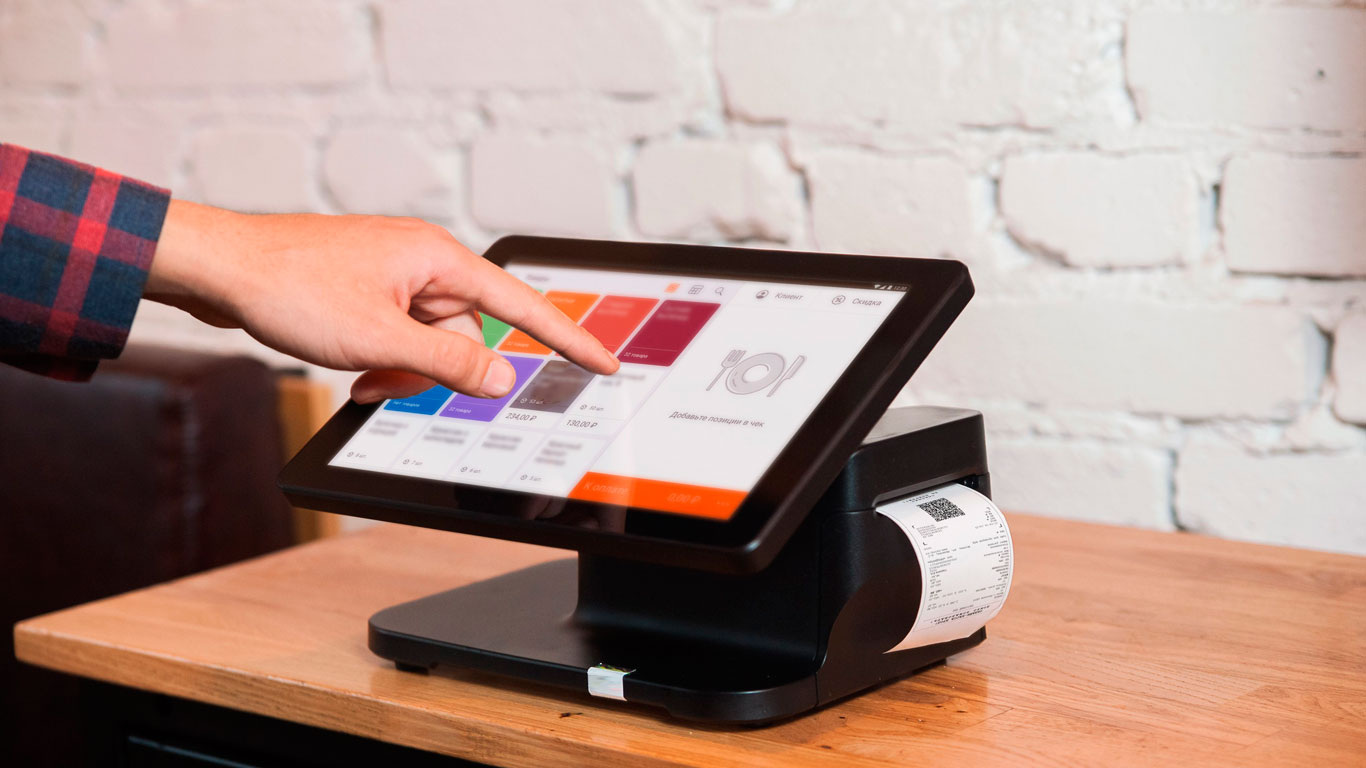 В ее основе лежит замена безналичного денежного потока на сгенерированные наличные деньги. Источником наличных, как правило, выступают компании, располагающие терминалами приема наличных.Использование схемы позволяет предприятиям общепита не только регулировать доход, но и держать финансовые показатели в диапазоне, необходимом для сохранения права на применение специальных налоговых режимов, уклоняясь от уплаты НДС. Ее применение также предоставляет возможность выплачивать сотрудникам «серую» заработную плату и за счет этого уходить от зарплатных налогов и сборов.